Op dit moment volg ik een opleiding via IW. Hiervoor ga ik 1 dag per week naar het ROC voor theorielessen en volg ik 1 keer per 2 weken praktijklessen bij IW. Na het behalen van mijn diploma wil ik heel graag starten met een opleiding in de richting van de werktuigkundige installatietechniek om mij te verbreden. Eerste Monteur Elektrotechnische Installaties (niveau3)2020 – hedenMonteur Elektrotechnische Installaties (niveau 2) - 2018 – 2020 DIPLOMA BEHAALD VMBO BB (Basis Beroeps) Elektrotechniek - DIPLOMA BEHAALD IN 2018VCA-B -  GELDIG TOT 09-2028 Leerling- monteur (E) | Van Hof Installatietechniek09-2018 – HEDENWeekend/Bijbaan | Mc Donalds2017 – HedenStage VMBO| Gamma2018 – (4 weken)ReferentiesTheo Frederiks, leerlingbegeleider IW. 06  11 45 11 45  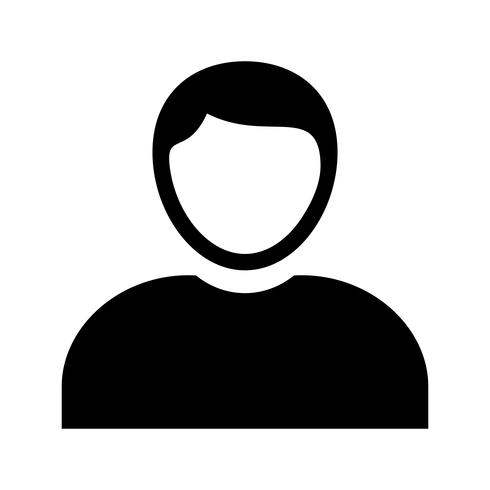 mike de jongToelichtingRustigSociaal, teamplayerIn het bezit van een Rijbewijs en autoEerlijk‘’Afspraak = Afspraak’’Hobby’sFitnessVoetbal, spits in het tweede Uitgaan 